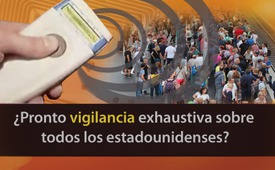 ¿Pronto vigilancia exhaustiva sobre todos los estadounidenses?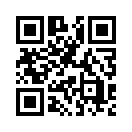 El 8 de diciembre del 2016 la Cámara de Representantes* aprobó una ley que permitirá al Ministro de Justicia en cooperación con el Ministro de Salud el seguimiento de la ubicación de personas que son objeto de vigilancia. Con ayuda de dispositivos lectores RFID, las personas con chips RFID podrán ser localizadas...El 8 de diciembre del 2016 laCámara de Representantes* aprobóuna ley que permitirá al Ministro deJusticia en cooperación con elMinistro de Salud el seguimiento de la ubicaciónde personas que son objetode vigilancia. Con ayuda de dispositivoslectores RFID, las personascon chips RFID podránser localizadas. Aunque en principio estaley pretende solamente encontrar aniños que sufren demencia o discapacidadesen su desarrollo, que por cualquier motivo se hayanalejado de los alrededores donde se encuentranseguros, esta ventaja podría convertirse en un "caballode Troya". Como afirmó eldiputado Louis Gomert en sudiscurso en la Cámara de Representantes,esta iniciativapretende tener nobles intenciones.Pero tales programas para laprotección y seguridad dela población podrían degenerar a menudo,en manos de las agencias de vigilanciaestatales, quepuede restringir de este modo la libertad delpueblo americano. Una vez haya sido impuestauna red dedispositivos lectores RFID,no será difícil extender esteprograma de monitoreo más allá de los casos necesarios.
 
* la Cámara de representantes tambiénestá en el sistema políticode los EE.UU.engranando decisivamente la legislación y tienealgunas funciones de control encontra del presidente.de kg.Fuentes:http://www.konjunktion.info/2016/12/usa-regierung-will-das-chippen-von-buergern-mit-geistiger-behinderung-erlauben/Esto también podría interesarle:---Kla.TV – Las otras noticias ... libre – independiente – no censurada ...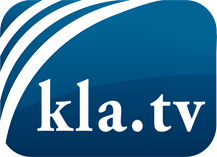 lo que los medios de comunicación no deberían omitir ...poco escuchado – del pueblo para el pueblo ...cada viernes emisiones a las 19:45 horas en www.kla.tv/es¡Vale la pena seguir adelante!Para obtener una suscripción gratuita con noticias mensuales
por correo electrónico, suscríbase a: www.kla.tv/abo-esAviso de seguridad:Lamentablemente, las voces discrepantes siguen siendo censuradas y reprimidas. Mientras no informemos según los intereses e ideologías de la prensa del sistema, debemos esperar siempre que se busquen pretextos para bloquear o perjudicar a Kla.TV.Por lo tanto, ¡conéctese hoy con independencia de Internet!
Haga clic aquí: www.kla.tv/vernetzung&lang=esLicencia:    Licencia Creative Commons con atribución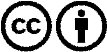 ¡Se desea la distribución y reprocesamiento con atribución! Sin embargo, el material no puede presentarse fuera de contexto.
Con las instituciones financiadas con dinero público está prohibido el uso sin consulta.Las infracciones pueden ser perseguidas.